Sponsorstævne lørdag d. 1/11Nu er det ved at være tid til et lille stævne. Her skal I hver især finde en eller flere sponsorer. Sponsorerne beslutter selv om de vil sponsorere alt fra en 1 kr. pr point til 10000000 kr. Det vil i de forskellige discipliner være muligt at opnå fra 0-100 point. Der vil i hver disciplin være to vindere - den med det flotteste ridt, men også den som har indsamlet flest sponsorpenge på ridtet!! Det er muligt at starte flere klasser, der betales for det bedste ridt. Pris pr. klasse: 25 kr.Så skynd jer at finde sponsorer og få en sponsorseddel ved jeres ridelærer!                                                                                                                 Der kan rides i følgende discipliner:Sidste tilmelding er FREDAG D. 24/10-14 KL. 12.00 til din ridelærer!Under hele stævnet vil der kunne købes drikkevarer, slik osv. i kiosken.Pengene som indtjenes til sponsorstævnet går ubeskåret til en NY ELEVHEST! Så kom og vær’ med og støt klubben! Sponsorseddel  ( den afleveres inden man rider sammen med tilmeldningsgebyr 25,-)Navn Rytter:
Hest:
Klasse:                                                                                                                                                                                                                                                             Sponsor seddel:Det er muligt at få tilsendt en regning til firmaerSponsorseddel ( den afleveres inden man rider sammen med tilmeldningsgebyr 25,-)Navn Rytter:
Hest:
Klasse:Sponsor seddel:Det er muligt at få tilsendt en regning til firmaerKlasse 1Spring30 cmKlasse 1Spring40 cm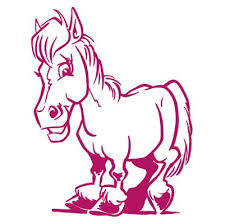 Klasse 1Spring50 cmKlasse 1Spring60 cmKlasse 1Spring70 cmKlasse 1Spring80 cmKlasse 1Spring90 cmKlasse 1Spring100 cmKlasse 2Kommando-ridningu. galopKlasse 2Kommando-ridningm. galopKlasse 3DressurLD1 - BKlasse 3DressurLC1 - BKlasse 3DressurLB1 - BNavn sponsorBeløb/pointNavn sponsorBeløb/point